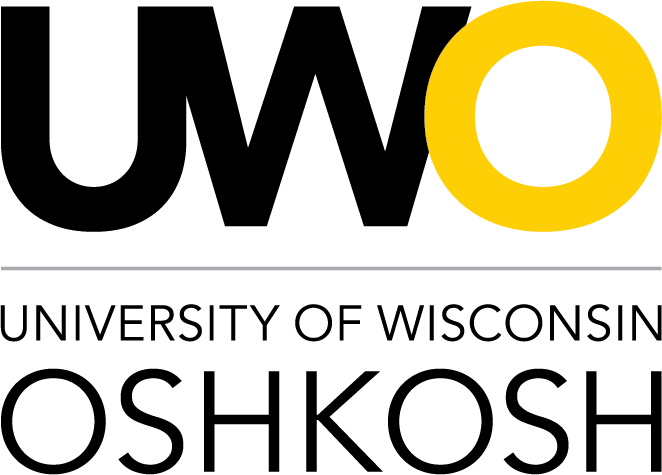 Integrated Pest ManagementUniversity of Wisconsin – Oshkosh800 Algoma BoulevardOshkosh, WI(920) 424-0488Integrated Pest Management Plan  Integrated Pest Management (IPM) is managing rodents, plants, fungi, insects and/or animals. The purpose is to protect human health and the surrounding environment to improve economic returns through the most effective, least-risk option. The plan is to guide the Grounds and Custodial Departments to the best practices of environmentally sensitive pest management strategies with the least toxic control methods on the UW – Oshkosh campus. IPM programs should use the most current information on the life cycle of pests, plants, fungi, insects and/or animals and their interactions with the environment. Goals  The goals are to minimize the impact of the Grounds and Custodial Departments practices on the environment and to reduce the exposure to residents and any staff to potentially hazardous chemicals. UW-Oshkosh will be working to limit pesticide exposure by the implantation of an IPM plan which utilizes other tools, techniques, and strategies for pest remediation. While pesticides are a component in an effective IPM strategy, they will not be the first option utilized. Strategy    By using IPM best practices and considering Sustainability Office input, the Grounds and Custodial Departments will manage the campus IPM plan. Grounds & Custodial Departments will reference the EPA approved product lists. Scope  This plan will be monitored by the Chief Facilities Officer, Environmental Services Manager, Custodial Supervisors and Grounds Supervisor. The plan applies to all buildings and exterior property on the University of Wisconsin – Oshkosh Campus.Record Keeping   Monitoring the effectiveness of the IPM Plan over time requires tracking of several items. The Environmental Services Manager along with other Facilities supervisors and vendors will maintain records that include the data below:Notification to occupant: date, time, and method.Date and location of pesticides applied. Targeted pest.Prevention and other non-chemical methods used.Type and quantity of pesticides used. MSDS sheets are available for Pesticides used on campus.Responsible Parties   The Environmental Services Manager will monitor and implement the Plan. Pest Control Contractors  When UW – Oshkosh enters a contract with a contractor who applies pesticides in the building interior or grounds, the contract shall require that the contractor comply with this IPM Plan. The contract documents shall also require the contracted company to maintain records in accordance with the IPM Plan and submit this information to UW – Oshkosh when requested. Building User Notification  Students, faculty, and staff must submit a TMA work order to initiate pest eradication process. Work orders are received by Facilities Maintenance staff, who will contact the pest control company. If the pest control company is not available, the Resident Hall Directors will distribute Live traps to students. Live traps will be routinely checked in shared areas by the custodial staff. On weekends if the live trap is triggered, the Resident Housing Director on duty will contact the Facilities Structural Supervisor, who in turn, will contact the pest control company to request removal of the trap. Residence Life Leadership is responsible for training its staff to follow this protocol. TMA work orders generated from Academic or Administrative buildings will be handled in a similar manner.  Decisions about pesticide application will be assessed case-by-case. Efforts will be made to avoid the use of pesticides by pest proofing of buildings and employing sanitation best practices. When a pesticide must be used to meet the pest management objective, the least hazardous material for the job will be chosen.  Should chemical treatment of areas be needed, the Facilities Department and the pest control vendor will discuss the best and safest application process. Facilities employees will provide advance notice to the occupants of the area. 